Aide-Soignant - Aide-Soignante (AS) en Gériatrie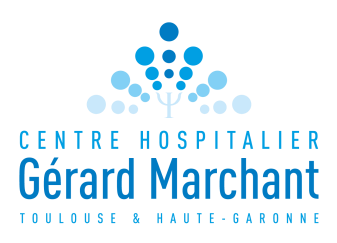 Le CH Gérard Marchant de TOULOUSE recrute un(e) Aide-soignant(e) en Gériatrie.Missions :La fonction de l'aide-soignant s'exerce en collaboration et sous la responsabilité de l'infirmier.Vous participez à l'élaboration et à la mise en œuvre du projet de soins individualisée.Vous veillez au confort et au bienêtre des patients en assurant un rôle d'information, d'éducation et d'écoute dans les domaines de sa compétence.En complémentarité de votre participation à l'élaboration du projet de soin individualisé, vous participez également aux divers projets de l'unité de soins.Compétences et qualités requises :Cerner l'état du patient (clinique, psychologique) et consigner les informations recueillies dans le dossier médicalOrganiser le plan de soins infirmiers selon les besoins des patients et préparer le chariot de soins ou la trousse médicaleRéaliser les soins infirmiers, communiquer avec le patient (ressenti, douleur, ...) et actualiser le dossier de soins infirmiers (incidents, modifications d'état clinique, ...)Surveiller l'état clinique du patient (constantes, fonctions d'élimination, comportement, ...) et informer l'équipe soignante/médicale sur l'évolution de l'état cliniqueRéaliser ou contrôler les soins d'hygiène, de confort et apporter une aide au patient (lever, marche, soins post opératoires...)Modalités de recrutement :CDD : 3 mois renouvelableDiplôme C.A.FA.S et D.P.A.S ou DEAS– Expérience 2 ans exigéHoraire de travail : 37h50 (matin-soir-nuit) du lundi au dimancheRémunération selon grille de la fonction publique hospitalière : 1863.60 -1863.61 Brut/moisLes candidatures doivent être adressées à :secretariat.drh@ch-marchant.fr